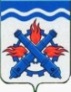 РОССИЙСКАЯ ФЕДЕРАЦИЯДУМА ГОРОДСКОГО ОКРУГА ВЕРХНЯЯ ТУРАПЯТЫЙ СОЗЫВШестьдесят четвертое заседаниеРЕШЕНИЕ №  39	20 июня 2018 годаг. Верхняя ТураО подготовке к празднованию  Дня города в 2018 годуРуководствуюсь планом работы Думы городского округа на 2018 год, заслушав и обсудив информацию председателя Комитета по делам культуры и спорта Щаповой Е.Г., заместителя главы администрации Аверкиевой И.М. о подготовке к празднованию Дня города в 2018 году, ДУМА ГОРОДСКОГО ОКРУГА ВЕРХНЯЯ ТУРА, РЕШИЛА: Информацию о подготовке к празднованию Дня города в 2018 году принять к сведению (прилагается).Председатель Думы Городского округа Верхняя Тура					   О.М. ДобошПриложениек Решению Думы Городского округа Верхняя Тураот 20 июня 2018 года № 39ИНФОРМАЦИЯО подготовке к празднованию Дня города в 2018 году.Подготовительные мероприятия.План мероприятий 11 августа 2018 года в рамках празднования Дня города.В течение дня – проведение спортивных мероприятий (по отдельному плану), финансирование – местный бюджет.№ п/пНаименование Ответственный Финансирование 1.Аренда звуковой аппаратурыКДКиСООО «Тура – Лес»2.Аренда сцены («ракушка») КДКиСООО «Тура – Лес»3.Размещение аттракционов, точек торговлипланово – экономический отдел№ п/пНаименование мероприятияВремяОтветственныйФинансирование 1.Выставка народного творчества11.00МБУК «ГЦКиД»Местный бюджет2.Выставка «Дары уральского сада»11.00МБУК «Центральная городская библиотека им. Ф.Ф.Павленкова»Местный бюджет3.Игровая программа для детей12.00МБУК «ГЦКиД»Местный бюджет4.Игровая программа для детей + показ фильма14.00МБУК «КВДЦ»Местный бюджет5.Концертная программа для пожилых людей16.00МБУК «ГЦКиД»Местный бюджет6.«Фестиваль барбекю»17.00МБУК «КВДЦ»Местный бюджет7.Торжественное открытие, чествование Почетного жителя18.00МБУК «ГЦКиД»Местный бюджет8.Концертная программа коллективов МБУК «ГЦКиД»19.00МБУК «ГЦКиД»Местный бюджет9.Шоу футбольного фристайла20.00КДКиСООО «Меридиан»10.Выступление гостей города21.45КДКиСАО «ВТМЗ»11.Лазерное шоу22.45КДКиСАО «ВТМЗ»12.Праздничный фейерверк23.00КДКиСАО «ВТМЗ»13.Ночной нон-стоп (показ кино)23.15МБУК «КВДЦ»